Publicado en Madrid el 07/03/2023 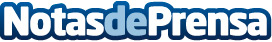 G2A se suma a las creadoras de contenido en el Día Internacional de la MujerEn un esfuerzo por promover la igualdad de género y destacar el papel crucial que las mujeres juegan en la industria del streaming de videojuegos, G2A se enorgullece de anunciar su apoyo a un conjunto de mujeres creadoras de contenido en el Día Internacional de la MujerDatos de contacto:Enrique García RizoPR Specialist +34 644 25 08 50Nota de prensa publicada en: https://www.notasdeprensa.es/g2a-se-suma-a-las-creadoras-de-contenido-en-el_1 Categorias: Sociedad Juegos E-Commerce Gaming http://www.notasdeprensa.es